RAPOR TENGAH SEMESTER GANJILSMA NEGERI 56 JAKARTATAHUN PELAJARAN 2016/2017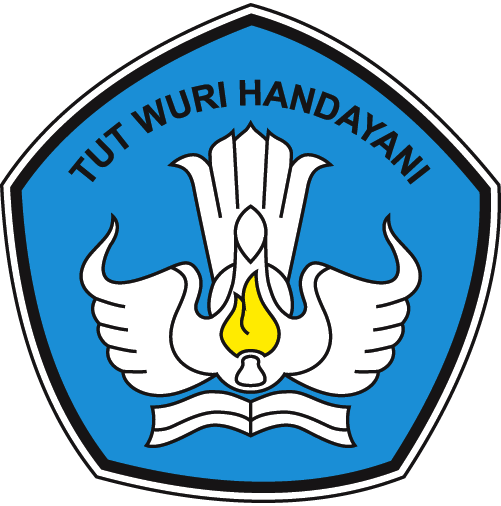 Nama Peserta DidikNIS/NISNKEMENTERIAN PENDIDIKAN DAN KEBUDAYAANREPUBLIK INDONESIANama Sekolah	:  SMA NEGERI 56					Kelas		   :  XI MIPA-Alamat Sekolah	:  JL. KAMAL RAYA, TEGAL ALUR, KALIDERES	Semester	   :  1 (Ganjil)		               JAKARTA BARAT					Tahun Pelajaran:  2016/2017Nama			:  Nomor Induk/NISN	:  CAPAIAN HASIL BELAJARSIKAPSikap SpiritualSikap SosialPENGETAHUAN DAN KETERAMPILANEKSTRAKURIKULERLITERASIKETIDAKHADIRANMengetahui									Jakarta, 21 Oktober 2016Orang Tua/Wali								Wali Kelas___________________________																NIP. PredikatDeskripsiPredikatDeskripsiNoMATA PELAJARANKKMPengetahuanPengetahuanKeterampilanNoMATA PELAJARANKKMRerata PHPTSRerata PHKelompok A (Umum)Kelompok A (Umum)Kelompok A (Umum)Kelompok A (Umum)Kelompok A (Umum)Kelompok A (Umum)1Pendidikan Agama dan Budi Pekerti2Pendidikan Pancasila dan Kewarganegaraan3Bahasa Indonesia4Matematika5Sejarah Indonesia6Bahasa InggrisKelompok B (Umum)Kelompok B (Umum)Kelompok B (Umum)Kelompok B (Umum)Kelompok B (Umum)Kelompok B (Umum)1Seni Budaya2Penjasorkes3Prakarya dan KewirausahaanKelompok C (Peminatan)Kelompok C (Peminatan)Kelompok C (Peminatan)Kelompok C (Peminatan)Kelompok C (Peminatan)Kelompok C (Peminatan)1Matematika2Biologi3Fisika4Kimia5Ekonomi6NoKegiatan Ekstrakurikuler dan Pengembangan DiriKeterangan1PramukaNoKegiatan LiterasiAngkaPredikat1Baca BukuKetidakhadiranKetidakhadiranKetidakhadiranSakitIzinTanpa Keterangan:::hariharihari 